Проект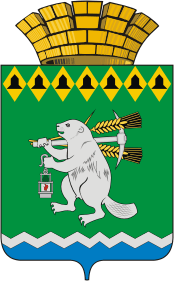 Администрация Артемовского городского округа ПОСТАНОВЛЕНИЕот  __________                                                                                                      №     -ПАО внесении изменений в Административный регламент предоставления муниципальной услуги «Предоставление однократно бесплатно в собственность земельных участков гражданам для индивидуального жилищного строительства» В соответствии с Федеральными законами от 18 июля 2019 года № 184-ФЗ              «О внесении изменений в Федеральный закон «О социальной защите инвалидов в Российской Федерации» и признании утратившим силу пункта 16 части 6 статьи 7 Федерального закона «Об организации предоставления государственных и муниципальных услуг», от 6 октября 2003 года № 131-ФЗ «Об общих принципах организации местного самоуправления в Российской Федерации», от 27 июля 2010 года № 210-ФЗ «Об организации предоставления государственных и муниципальных услуг, руководствуясь статьями 30, 31 Устава Артемовского городского округа, ПОСТАНОВЛЯЮ:1. Внести в Административный регламент предоставления муниципальной услуги «Предоставление однократно бесплатно в собственность земельных участков гражданам для индивидуального жилищного строительства», утвержденный постановлением Администрации Артемовского городского округа от 10.04.2020№ 360-ПА, (далее – Административный регламент) следующие изменения:1.1. пункт 11 Административного регламента изложить в следующей редакции:«11.  При предоставлении муниципальной услуги в качестве источников получения документов, необходимых для предоставления муниципальной услуги, могут принимать участие в рамках межведомственного информационного взаимодействия:1) территориальный орган федерального органа исполнительной власти уполномоченный на осуществление функций по контролю и надзору в сфере миграции;2) Пенсионный фонд Российской Федерации; 3) органы местного самоуправления муниципальных образований, расположенных на территории Свердловской области.»;1.2. абзац третий подпункта 3 пункта 16 Административного регламента признать утратившим силу; 1.3. пункт 19 Административного регламента изложить в следующей редакции:«19. Документами (сведениями), необходимыми в соответствии с нормативными правовыми актами для предоставления муниципальной услуги, которые находятся в распоряжении государственных органов, органов местного самоуправления и иных органов, участвующих в предоставлении муниципальных услуг, являются: справка, заверенная подписью должностного лица территориального органа федерального органа исполнительной власти, осуществляющего федеральный государственный контроль (надзор) в сфере миграции, содержащая сведения о регистрации по месту жительства заявителя, инвалида и членов семьи инвалида (в случае если согласие подают совместно проживающие с ним члены его семьи);сведения, подтверждающие факт установления инвалидности, содержащиеся в федеральной государственной информационной системе «Федеральный реестр инвалидов» (далее - ФГИС ФРИ), а в случае отсутствия соответствующих сведений в ФГИС ФРИ - на основании представленных заявителем документов;справка Управления по городскому хозяйству и жилью Администрации либо соответствующего территориального органа местного самоуправления по месту регистрации заявителя о том, что заявитель, инвалид, члены семьи инвалида (в случае если согласие подают совместно проживающие с ним члены его семьи), состоят на учете граждан, нуждающихся в жилых помещениях, предоставляемых по договорам социального найма, выданная не позднее чем за тридцать дней до дня обращения в Комитет с согласием.Заявитель вправе представить указанные документы по собственной инициативе.Непредставление заявителем документов, которые он вправе представить по собственной инициативе, не является основанием для отказа в предоставлении услуги.»;1.4. абзац второй пункта 23 Административного регламента изложить в следующей редакции:«- сведения, подтверждающие факт установления инвалидности.».2. Постановление опубликовать в газете «Артемовский рабочий», разместить на Официальном портале правовой информации Артемовского городского округа (www.артемовский-право.рф) и официальном сайте Артемовского городского округа в информационно-телекоммуникационной сети «Интернет».3. Контроль за исполнением постановления возложить на председателя Комитета по управлению муниципальным имуществом Артемовского городского округа Юсупову В.А.Глава Артемовского городского округа                                         А.В.  СамочерновСОГЛАСОВАНИЕпроекта постановления   Администрации Артемовского городского округаО внесении изменений в Административный регламент предоставления муниципальной услуги «Предоставление однократно бесплатно в собственность земельных участков гражданам для индивидуального жилищного строительства»Постановление направить: Комитету по управлению муниципальным имуществом Артемовского городского округа, Отделу экономики, инвестиций и развития Администрации Артемовского городского округа.Исполнитель: Абрамова Л.А., ведущий специалист КУМИ АГО, 2 41 83.Факторов коррупциогенности не выявлено ___________ Абрамова Л.А.ДолжностьФамилия И.О.Сроки и результаты согласованияСроки и результаты согласованияСроки и результаты согласованияДолжностьФамилия И.О.Дата поступ-ления насогласованиеДатасогласо-ванияЗамечания и подписьПредседатель Комитета по управлению муниципальным имуществом Артемовского городского округаЮсупова В.А.Зав. отделом экономики, инвестиций и развития Администрации Артемовского городского округа Кириллова О.С. Зав. юридическим отделом Администрации Артемовского городского округаПономарева Е.В.Зав. отделом организации и обеспечения деятельности Администрации Артемовского городского округаМальченко Д.П.